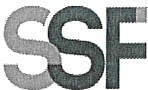 SUPERINTENDENCIADEL SISTEMA FINANCIEROSSF 2023ORDEN DE COMPRANo.	35Versión pública según Art. 30 LAIP.Por supresión de información confidencial. Art. 24 Lit. c. LAIP.FECHA: 03/02/2023PROVEEDOR: RODRIGO SALVADOR MENDEZ JUAREZNIT:	xxxxxxxxxxxxxxxxxxUNIDAD SOLICITANTE: COMUNICACIONES ADMINISTRADOR O.C.: MAYRA BERNAL FAVOR SUMINISTRAR LO SIGUIENTE:(1622)REQUERIMIENTO No. 70/2023ANALISTA: MAIRA DURÁNBIEN	SERVICIO XCANTIDAD	CODIGO	DESCRIPCION	COSTO UNITARIO	COSTO TOTALSON: UN MIL SEISCIENTOS VEINTE US DÓLARES 00/100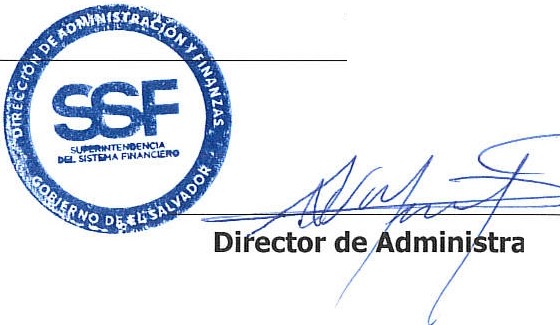 1410601GASTOS EN EVENTOS0.00000.00SERVICIO DE CATERING PARA EVENTO DE INAUGURACIÓNY CURSO PREPARATORIO DEL PROYECTO INNOVO 2023, DEL 1 AL 3 DE FEBRERO 2023, SEGÚN DETALLE:80410601GASTOS EN EVENTOS7.7500620.0001 DE FEBRERO 2023: COFFE BREAK AM QUE INCLUYA DOS PORCIONES DULCE O SALADA Y BEBIDA.40410601GASTOS EN EVENTOS3.7500150.00ALMUERZOS.40410601GASTOS EN EVENTOS2.7500110.00BREAK PM QUE INCLUYA PORCIÓN DULCE Y BEBIDA.40410601GASTOS EN EVENTOS2.7500110.0002 DE FEBRERO 2023: COFFE BREAK AM QUE INCLUYAPORCIÓN SALADA Y BEBIDA40410601GASTOS EN EVENTOS3.7500150.00ALMUERZOS40410601GASTOS EN EVENTOS2.7500110.00COFFE BREAK PM QUE INCLUYA PORCIÓN DULCE Y BEBIDA.40410601GASTOS EN EVENTOS2.7500110.0003 DE FEBRERO 2023: COFFE BREAK AM QUE INCLUYA DOS PORCIONES Y BEBIDA.40410601GASTOS EN EVENTOS3.7500150.00ALMUERZOS.40410601GASTOS EN EVENTOS2.7500110.00BREAK PM QUE INCLUYA PORCIÓN DULCE Y BEBIDA.1410601GASTOS EN EVENTOS0.00000.00LUGAR DE ENTREGA: OFICINAS DE LA SSF, UBICAS EN AVENIDA ALBERT EINSTEIN, LOMAS DE SAN FRANCISCO, #17, ANTIGUO CUSCATLAN.